Snapshot Day 10/20/16 DataMohawk River ValleySCHOHARIE RIVER SITE RIVER MILE Middleburgh, NY Mollie Burgett, Middleburgh High School & 11 students 11/12th grade42.599109 Lat and -74.331429 Long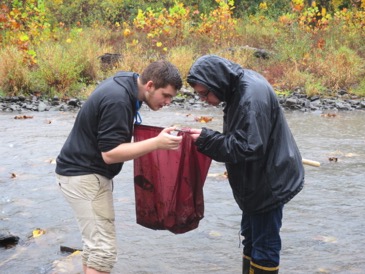 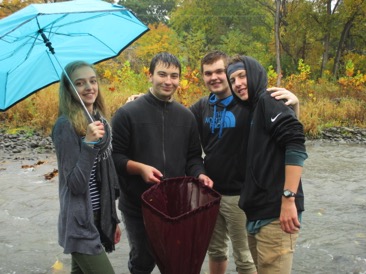 Location: On the Schoharie Creek, creek access point is below Timothy Murphy Park Middleburgh, Schoharie County  Sample location runs right along river street (one of the main streets in the village) and isfull of cobbles, some grasses and short shrubs under 4 feet tall. The trees along the bank on one side make a break between the road and the creek and the other side divide the creek from farm fields.Surrounding Land Use: 20% urban/residential, 20% farmland, 20 % forested, 30% beach, 10% industrial/commercialShoreline:  Banks altered, Riprap, Concrete blocking, rocky, 1 stormdrain of some sort occasionally discharges in to the creek just south from the sample site - ~200 ft. down. Lots of cobbles in stream channel, area covered in vegetationRiver Bottom: Mostly rocky although sandy and muddy and brick on groundWater Depth: 0-120 cmWater Conditions: Calm, clear Plants in water: noITEMTimeTimeReading 1Reading 2CommentsCommentsPhysical  Air Temperature1:30 PM1:30 PM12.5CWind SpeedBeaufort #2South Cloud Cover1:30 PM1:30 PMOvercast  Weather today1:30 PM1:30 PMRain off and onRain off and onRain off and onWeather recently80F dry weather last 2 days80F dry weather last 2 days80F dry weather last 2 days80F dry weather last 2 days80F dry weather last 2 daysWater Temperature1:10 PM1:10 PM1:21 PM12C121312C1213Average 12.3 C12.3 CTurbidity  - 60 cmSite tube12:50 PM 14.9 cm14.9 cmStorm water outflow12:45 PM 38.3 cm38.3 cmMain Stem 12:55 PM 34.6 cm34.6 cm1:40 PM10 cm10 cmChemicalDO – drop count –  Time TempTempppm DO% saturation% saturationBridge1:10 PM1:45 PMCC12 ppm110% 110% Under Bridge 1:10 PPM13120%120%Riffle 1:45 PM1:21 PMCC1513 140%120%140%120%Outflow1:45 PM11 10351035pH – test strips Average - 6.51:03 PM1:09 PM1:15 PM 1:30 PM 7, 77, 7667, 77, 766Average6.56.5Flow Rate (no current up here)Riffle 69 cm/sec69 cm/secUsed appleSlow moving waterSlow moving waterNitrates1:09 PM1:40 PM0 ppm0 ppm 0 ppm0 ppm Under bridgePhosphates1:14 PM1:35 PM0 ppm0 ppm 0 ppm0 ppm Under bridgeMain stem of creek at surfaceMoved backwards because of windMoved backwards because of windFish –6 ft. net   5 meter pull – Haul 11Northern Hog SuckerNorthern Hog Sucker9 cm - DIV – 2TOTAL- 5DIV – 2TOTAL- 5(Nothing haul 2)4Eastern Silvery MinnowEastern Silvery MinnowHaul 3 6Eastern Silvery MinnowEastern Silvery MinnowDiv – 1Total 6Div – 1Total 6Haul 43Northern Hog SuckerNorthern Hog SuckerDiv – 2Total 8Div – 2Total 85Eastern Silvery MinnowEastern Silvery Minnow7 cmFish TotalsDIV 2TOTALS 19TOTALS 19Macroinvertebrates Number SpeciesSpeciesDiversity 9Diversity 9Kicknet &hand net20Fishfly larvaeFishfly larvaeTotals 183Totals 18321Mayfly larvaeMayfly larvae9HelgramiteHelgramite27StoneflyStonefly2Water BeetleWater Beetle5Water PennyWater Penny10Rusty CrayfishRusty Crayfish9Aquatic WormsAquatic Worms80CaddisflyCaddisflyObservations1 bald eagle, 2 ducks (species unknown), flock of geese’1 bald eagle, 2 ducks (species unknown), flock of geese’1 bald eagle, 2 ducks (species unknown), flock of geese’1 bald eagle, 2 ducks (species unknown), flock of geese’1 bald eagle, 2 ducks (species unknown), flock of geese’1 bald eagle, 2 ducks (species unknown), flock of geese’